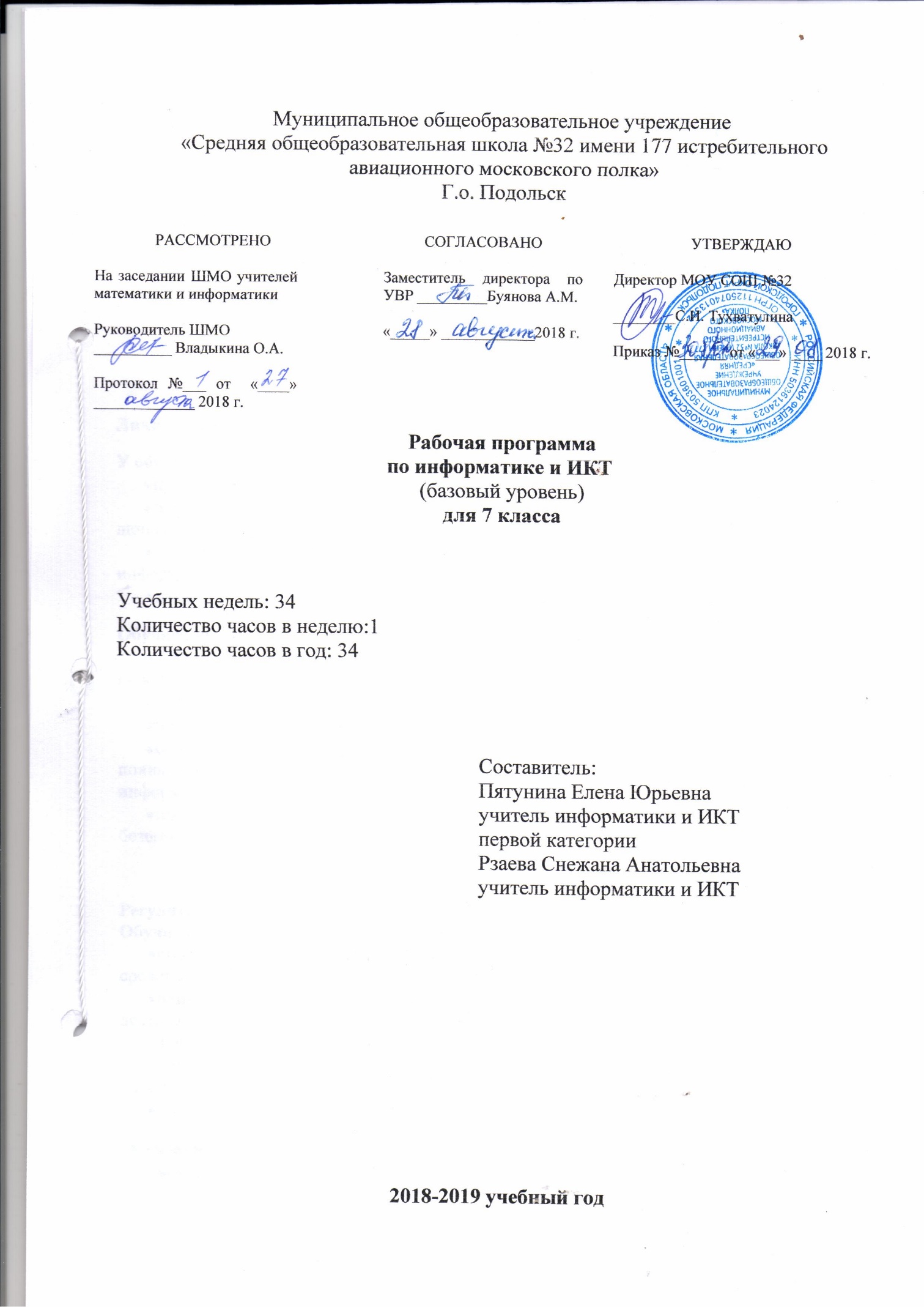 Данная программа учебного предмета «Информатика» 7 класса составлена на основе программы по информатике для основной школы в соответствии с: требованиями Федерального образовательного стандарта общего образования (ФГОС ООО); требованиями к результатам освоения основной образовательной программы (личностным, метапредметным, предметным); основными подходами к развитию и формированию универсальных учебных действий (УУД) для основного общего образования, является ключевым компонентом учебно – методического комплекта по информатике для основной школы (авторы Л.Л. Босова, А.Ю. Босова издательство «Бином. Лаборатория знаний»). В ней соблюдается приемственность с федеральным образовательным стандартом начального общего образования; учитываются возрастные и психологические особенности школьников, обучающихся на ступени основного общего образования, учитываются межпредметные связи.Планируемые результаты освоения учебного предмета«Информатика» в 7 классеЛичностные результатыУ обучающегося будут сформированы: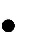           понимание роли информационных процессов в современном мире;          представление об информации как важнейшем стратегическом ресурсе развитияличности, государства, общества;          владение первичными навыками анализа и критической оценки получаемойинформации;          навыки анализа, сопоставления, сравнения.Обучающийся получит возможность для формирования:          готовности к повышению своего образовательного уровня и продолжению обучения сиспользованием средств и методов информатики и ИКТ;          мотивации к изучению нового;          познавательного интереса к предмету;          способности увязывать учебное содержание с собственным жизненным опытом,     понимания значимости подготовки в области	информатики в условиях развития       информационного общества;          понимания основных гигиенических, эргономических и  технических условийбезопасной эксплуатации средств ИКТ.Метапредметные результатыРегулятивные УУДОбучающийся научится:          определять цель учебной деятельности с помощью учителя и самостоятельно, находитьсредства ее осуществления;          принимать и сохранять учебную задачу, планировать свои действия, выбирать средствадостижения цели в группе и индивидуально;          формулировать цели урока после предварительного обсуждения;          определять	цель,	проблему	в	деятельности,	работать	по	плану,	сверяясь	с	целью,находить и исправлять ошибки;          определять способы действий в рамках предложенных условий.Обучающийся получит возможность научиться:          выстраивать  работу по заранее намеченному плану, проявлять целеустремленность инастойчивость в достижении целей;          соотносить свои действия с планируемыми результатами;          осуществлять	контроль	своей	деятельности	и	корректировать	свои	действия	всоответствии с изменяющейся ситуацией;оценивать правильность выполнения учебной задачи.Познавательные УУДОбучающийся научится:          определять понятия, создавать обобщения, устанавливать аналогии;          классифицировать, самостоятельно выбирать основания и критерии для классификации;          строить логические рассуждения, умозаключения и делать выводы;          искать необходимую для решения учебных задач информацию с использованием средствИКТ;самостоятельно создавать алгоритм деятельности при решении проблем творческого и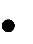 поискового характера;создавать и изменять графические и музыкальные объекты.Обучающийся получит возможность научиться:широкому спектру умений и навыков использования средств ИКТ для сбора, хранения, преобразования и передачи различных видов информации; методам создания личного информационного пространства;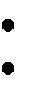 делать предварительный отбор источников информации для поиска нового знания; находить (в учебниках и других источниках в том числе, используя ИКТ) достоверную информацию, необходимую для решения учебных и жизненных задач.Обучающийся получит возможность научиться:широкому спектру умений и навыков использования средств ИКТ для сбора, хранения, преобразования и передачи различных видов информации; методам создания личного информационного пространства;делать предварительный отбор источников информации для поиска нового знания; находить (в учебниках и других источниках в том числе, используя ИКТ) достоверную информацию, необходимую для решения учебных и жизненных задач.Коммуникативные УУДОбучающийся научится:проявлять активность во взаимодействии для решения коммуникативных	ипознавательных задач;аргументировать свою позицию	и координировать ее с позициями	партнеров всотрудничестве при выработке общего решения в совместной деятельности; высказывать собственную точку зрения, строя понятные речевые высказывания.Обучающийся получит возможность научиться:взаимодействовать со взрослыми и сверстниками в учебной деятельности, участ -вовать вколлективном обсуждении проблемы;проявлять инициативное сотрудничество в поиске и сборе информации, понимать роль иместо информационных процессов в различных системах.Предметные результаты обученияРаздел 1. Введение в информатикуОбучающийся научится:             Понимать сущность основных понятий предмета: информатика, информация,     информационный процесс, информационная система, информационная модель;             различать виды информации по способам ее восприятия человеком и по способамее представления на материальных носителях;             раскрывать общие закономерности протекания информационных процессов всистемах различной природы;             приводить примеры информационных процессов – процессов,	связанных схранением, преобразованием и передачей данных – в живой природе и технике;            оперировать понятиями, связанными с передачей данных (источник и приемникданных,  канал  связи,  скорость передачи  данных  по  каналу связи,  пропускнаяспособность канала связи);             декодировать и кодировать информацию при заданных правилах кодирования;              оперировать единицами измерения количества информации;               оценивать количественные параметры информационных объектов и процессов(объем памяти, необходимый для хранения информации, время	передачи информации и др.);             записывать в двоичной системе счисления целые числа от 0 до 1024, переводитьцелые двоичные числа в десятичную систему счисления;             составлять логические выражения с операциями И, ИЛИ, НЕ, определять значениелогического выражения;                   описать граф с помощью матрицы смежности с указанием длин ребер;                    анализировать информационные модели (таблицы, графики, диаграммы, схемы)                   перекодировать информацию из одной пространственно-графической или знаково-символической формы в другую, в том числе использовать графическое представление (визуализацию) числовой информации;                  выбирать  форму  представления  данных  (таблица,  схема,  график,  диаграмма)  всоответствии с поставленной задачей;                   строить  простые  информационные  модели  объектов  и  процессов  из  различныхпредметных областей с использованием типовых средств (таблиц, графиков, диаграмм и формул), оценивать	адекватность	построенной	модели объекту-оригиналу и целям моделирования.Обучающийся получит возможность:                   Углубить и	развить представления о современной научной картине мира, об  информации как одном из основных понятий современной науки, об информационных           процессах и их роли в современном мире;                   научиться определять мощность алфавита, используемого для записи сообщения;                    научиться оценивать информационный объём сообщения, записанного символами                   произвольного алфавита                   познакомиться с тем, как информация представляется в компьютере, в том числе сдвоичным кодированием текстов, графических изображений, звука;                   научиться решать логические задачи с использованием таблиц;                  сформировать представление о моделировании как методе научного  познания; окомпьютерных моделях и их	использовании для	исследования объектов окружающего мира;                     познакомиться	с	примерами	использования	графов	и	деревьев	при	описанииреальных объектов и процессов;                        познакомиться	с	примерами	математических	моделей	и	использованиякомпьютеров при их анализе; понять сходства и различия между математическоймоделью объекта и его	натурной моделью, между математической моделью объекта или явления и словесным описанием;                    научиться строить математическую модель задачи – выделять исходные данные ирезультаты, выявлять соотношения между ними.Раздел 2. Алгоритмы и начала программирования Обучающийся научится:                    Понимать смысл понятия «алгоритм» и ширину	сферы его применения;анализировать  предлагаемые последовательности  команд  на  предмет наличия  уних таких свойств алгоритма, как дискретность, детерминированность, понятность,результативность, массовость;                   оперировать алгоритмическими конструкциями «следование», «ветвление», «цикл»(подбирать алгоритмическую конструкцию,	соответствующую той или иной ситуации);                      Понимать термины «исполнитель», «формальный исполнитель», «средаисполнителя», «система команд исполнителя» и др.; понимать ограничения, накладываемые средой исполнителя и системой команд, на круг задач, решаемых исполнителем; исполнять линейный алгоритм для формального исполнителя с заданной системой команд;Обучающийся получит возможность научиться:                   Исполнять алгоритмы, содержащие ветвления и повторения, для формальногоисполнителя с заданной системой команд;                     составлять все возможные алгоритмы фиксированной длины для формальногоисполнителя с заданной системой команд;                    определять количество линейных алгоритмов, обеспечивающих решениепоставленной задачи, которые могут быть составлены для формальногоисполнителя с заданной системой команд;                    по данному алгоритму определять, для решения какой задачи он предназначен;                     познакомиться с понятием «управление», с примерами того, как компьютер управляет различными системами.Раздел 3. Информационные и коммуникационные технологии Обучающийся научится:                      называть функции и характеристики основных устройств компьютера;                     описывать виды и состав программного обеспечения современных компьютеров;                     подбирать программное обеспечение, соответствующее решаемой задаче;                      классифицировать файлы по типу и иным параметрам;                      выполнять  основные  операции  с файлами  (создавать,  сохранять, редактировать, удалять, архивировать, «распаковывать» архивные файлы);                  разбираться в иерархической структуре файловой системы;                   осуществлять поиск файлов средствами операционной системы;                    применять основные правила создания текстовых документов;                   использовать средства автоматизации информационной деятельности при создании текстовых документов;использовать основные приёмы создания презентаций в редакторах презентаций.Обучающийся получит возможность:                  систематизировать знания о принципах организации файловой системы, основных возможностях графического интерфейса и правилах организации индивидуального информационного пространства;                   систематизировать знания о назначении и функциях программного обеспечения компьютера; приобрести опыт решения задач из разных сфер человеческой деятельности с применение средств информационных технологий;                  расширить представления о компьютерных сетях, распространения и обмена информацией, об использовании информационных ресурсов общества с соблюдением соответствующих правовых и этических норм, требований информационной безопасности;                   научиться оценивать возможное количество результатов поиска информации в Интернете, полученных по тем или иным запросам;                    закрепить представления о требованиях техники безопасности, гигиены, эргономики и ресурсосбережения при работе со средствами информационных и коммуникационных технологий;                     сформировать понимание принципов действия различных средствинформатизации, их возможностей, технических и экономических ограничений.Содержание учебного предметаСтруктура содержания общеобразовательного предмета информатики в 7 классе основнойшколы определена следующими укрупнёнными тематическими блоками (разделами):Раздел 1. Введение в информатикуИнформация. Информационный объект. Информационный процесс. Субъективные характеристики информации, зависящие от личности получателя информации и обстоятельств получения информации: «важность», «своевременность», «достоверность», «актуальность» и т.п.Представление информации. Формы представления информации. Язык как способ представления информации: естественные и формальные языки. Алфавит, мощность алфавита.Кодирование информации. Исторические примеры кодирования. Универсальность дискретного (цифрового, в том числе двоичного) кодирования. Двоичный алфавит. Двоичный код. Разрядность двоичного кода. Связь разрядности двоичного кода и количества кодовых комбинаций.Понятие о непозиционных и позиционных системах счисления. Знакомство с двоичной системой счисления, запись в ней целых десятичных чисел от 0 до 256.Компьютерное представление текстовой информации. Кодовые таблицы. Американский стандартный код для обмена информацией, примеры кодирования букв национальных алфавитов. Представление о стандарте Юникод.Возможность дискретного представления аудио-визуальных данных (рисунки, картины, фотографии, устная речь, музыка, кинофильмы). Стандарты хранения аудио -визуальной информации.Размер (длина) сообщения как мера количества содержащейся в нём информации. Достоинства и недостатки такого подхода. Другие подходы к измерению количества информации. Единицы измерения количества информации.Основные виды информационных процессов: хранение, передача и обработка информации. Примеры информационных процессов в системах различной природы; их роль в современном мире.Хранение информации. Носители информации (бумажные, магнитные, оптические, флэш-память). Качественные и количественные характеристики современных носителей информации: объем информации, хранящейся на носителе; скорости записи и чтения информации. Хранилища информации. Сетевое хранение информации.Передача информации. Источник, информационный канал, приёмник информации. Скорость передачи информации. Пропускная способность канала. Передача информации в современных системах связи.Обработка информации. Обработка, связанная с получением новой информации. Обработка, связанная с изменением формы, но не изменяющая содержание информации. Поиск информации.Графы, деревья, списки и их применение при моделировании природных и общественных процессов и явлений.Раздел 2. Информационные и коммуникационные технологии Компьютер как универсальное устройство обработки информации.Основные компоненты персонального компьютера (процессор, оперативная и долговременная память, устройства ввода и вывода информации), их функции и основные характеристики (по состоянию на текущий период времени).Программный принцип работы компьютера.Состав и функции программного обеспечения: системное программное обеспечение, прикладное программное обеспечение, системы программирования. Правовые нормы использования программного обеспечения.Файл. Каталог (директория). Файловая система.Графический пользовательский интерфейс (рабочий стол, окна, диалоговые окна, меню). Оперирование компьютерными информационными объектами в наглядно -графической форме: создание, именование, сохранение, удаление объектов, организация их семейств. Стандартизация пользовательского интерфейса персонального компьютера.Размер файла. Архивирование файлов.Гигиенические, эргономические и технические условия безопасной эксплуатации компьютера.Обработка текстов. Текстовые документы и их структурные единицы (раздел, абзац, строка, слово, символ). Технологии создания текстовых документов. Создание и редактирование текстовых документов на компьютере (вставка, удаление и замена символов, работа с фрагментами текстов, проверка правописания, расстановка переносов). Форматирование символов (шрифт, размер, начертание, цвет). Форматирование абзацев (выравнивание, отступ первой строки, междустрочный интервал). Стилевое форматирование. Включение в текстовый документ списков, таблиц, диаграмм, формул и графических объектов. Гипертекст. Создание ссылок: сноски, оглавления, предметные указатели. Инструмент ы распознавания текстов и компьютерного перевода. Коллективная работа над документом. Примечания. Запись и выделение изменений. Форматирование страниц документа. Ориентация, размеры страницы, величина полей. Нумерация страниц. Колонтитулы. Сохранение документа в различных текстовых форматах.Графическая информация. Формирование изображения	на экране монитора.Компьютерное представление цвета. Компьютерная графика (растровая,	векторная).Интерфейс графических редакторов.  Форматы графических файлов.Мультимедиа. Понятие технологии мультимедиа и области её применения. Звук и видео как составляющие мультимедиа. Компьютерные презентации. Дизайн презентации и макеты слайдов. Звуковая и видеоинформация.